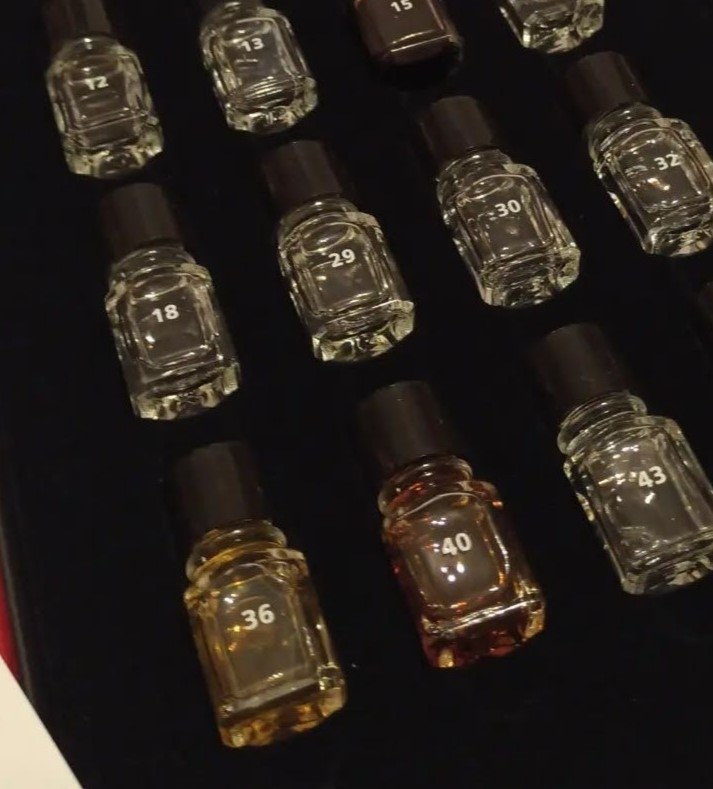 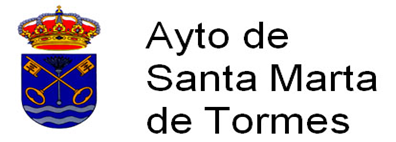 Análisis sensorial de vinos                                                               HOTR001PO-  35 horas                                                             Del 1 al 9 de marzo 22Enología, licores y aguardientes HOTR035PO- 20 horas  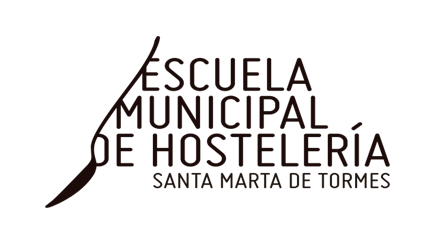 Del 10 al 15 de marzo 22Vinos del mundo                                 HOTR074PO- 18 horas                                      Del 16 al 22 de marzo 22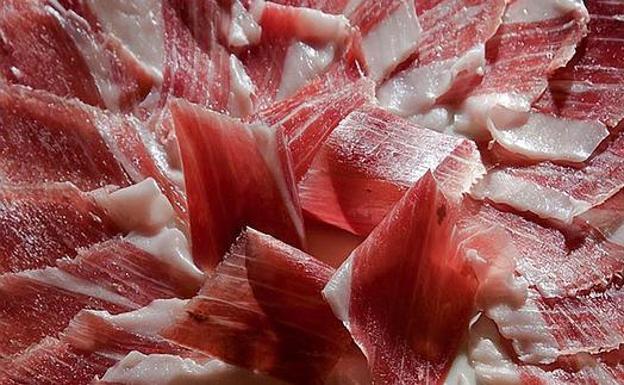 Corte de Cata y Jamón HOTR024PO- 30 horas                                                                                                 Del 23 al 30 de marzo 22                                                                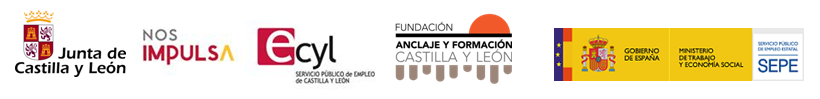 